«Мы – вместе!»17 мая в Толмачевской средней школе прошел праздник с символическим названием «Мы –  вместе!», который  подвел итоги  сетевого проекта, проводимого Центром детского и юношеского творчества с января 2016 года. Участниками мероприятия стали  обучающиеся и руководители всех детских объединений  Центра, работающие на базе школы. «Мозаика» и «Город мастеров» (педагог Голубева С.В.), «Экос» (педагог Коробова Е.А.), «Исследователи» (педагог Андреева Н.Н.) и выпускники 2017 года – коллектив «Конфетти» под руководством Кравченко Е.В.  Начался праздник с вальса  в исполнении танцевального  коллектива «Калейдоскоп» ЦДЮТ  (педагог Сорокина Э.Ю.). Затем все вместе вспомнили мероприятия,  проведенные в осенний, зимний и весенний периоды. А помогло в этом Дерево Времен Года, которое дети по ходу проекта наполняли сезонными атрибутами.  Участники праздника разгадали загадки, повторили народные приметы, украсили Дерево в летний наряд.  Все с увлечением приняли участие в играх, конкурсах, мастер-классах. Девочки из коллектива «Азбука шитья» (педагог Каширина О.В.) показали коллекцию летней одежды «Городские задаваки». Большой интерес вызвала выставка детских работ коллективов: «Акварелька»  (педагог Антонова Н.К.), «Мастерица» (педагог Дмитриева М. А.), «Азбука шитья» (педагог Каширина Ольга Викторовна).  А также  коллективов «Город мастеров» и «Мозаика»  (педагог Голубева С.В) и коллектива «Экос» (педагог Коробова Е. А.).  Песни в исполнении  шоу-группы «ДоМиСолька» (педагог Томас И.В.) всех зарядили  радостным настроением.Праздник получился интересным и незабываемым, потому, что подготовили его мы ВМЕСТЕ! Огромная благодарность руководству Центра детского и юношеского творчества, обучающимся и педагогам  за организацию и участие в столь увлекательном  проекте  «Радость творчества».                                       Педагог дополнительного образования ЦДЮТГолубева Светлана Владимировна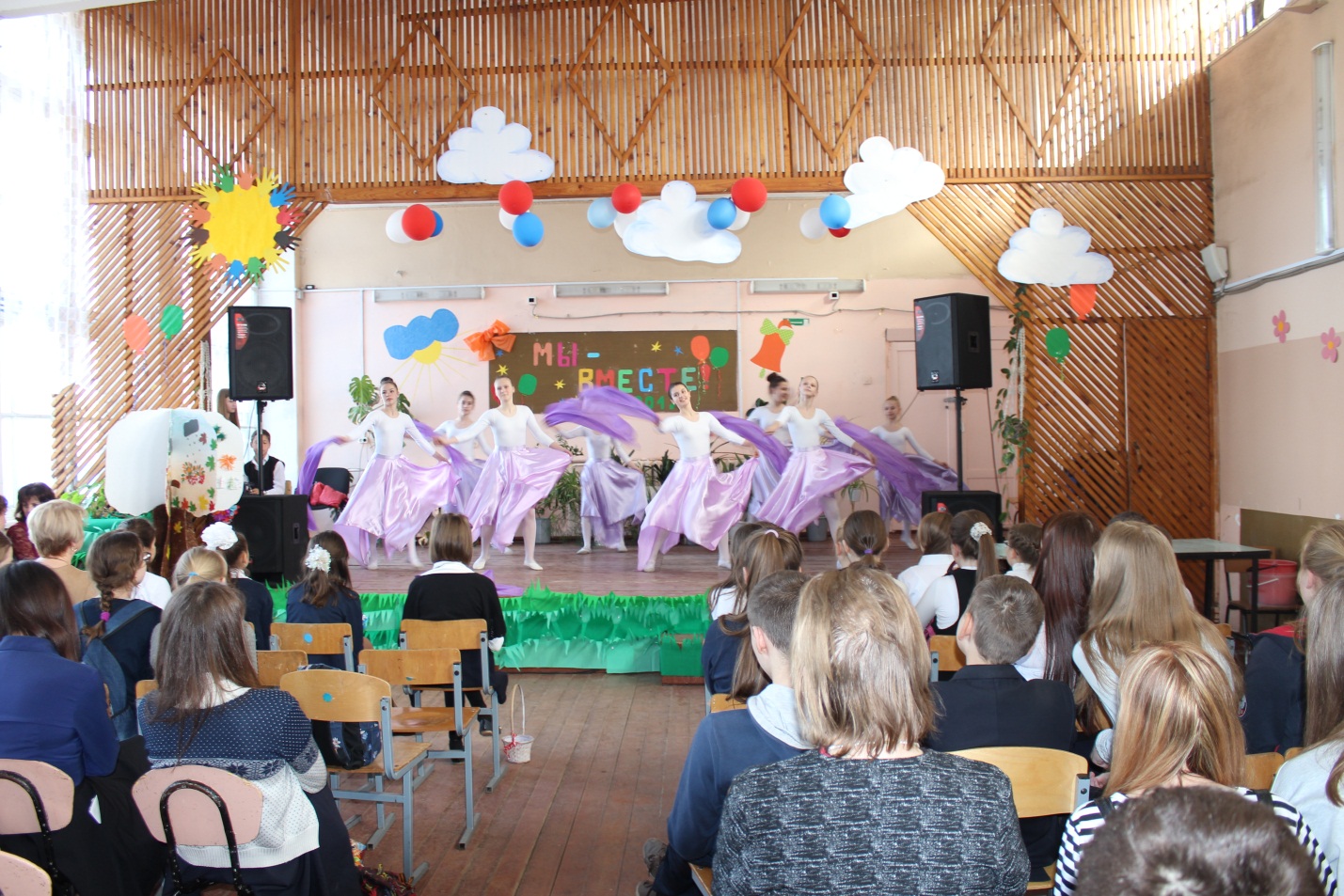 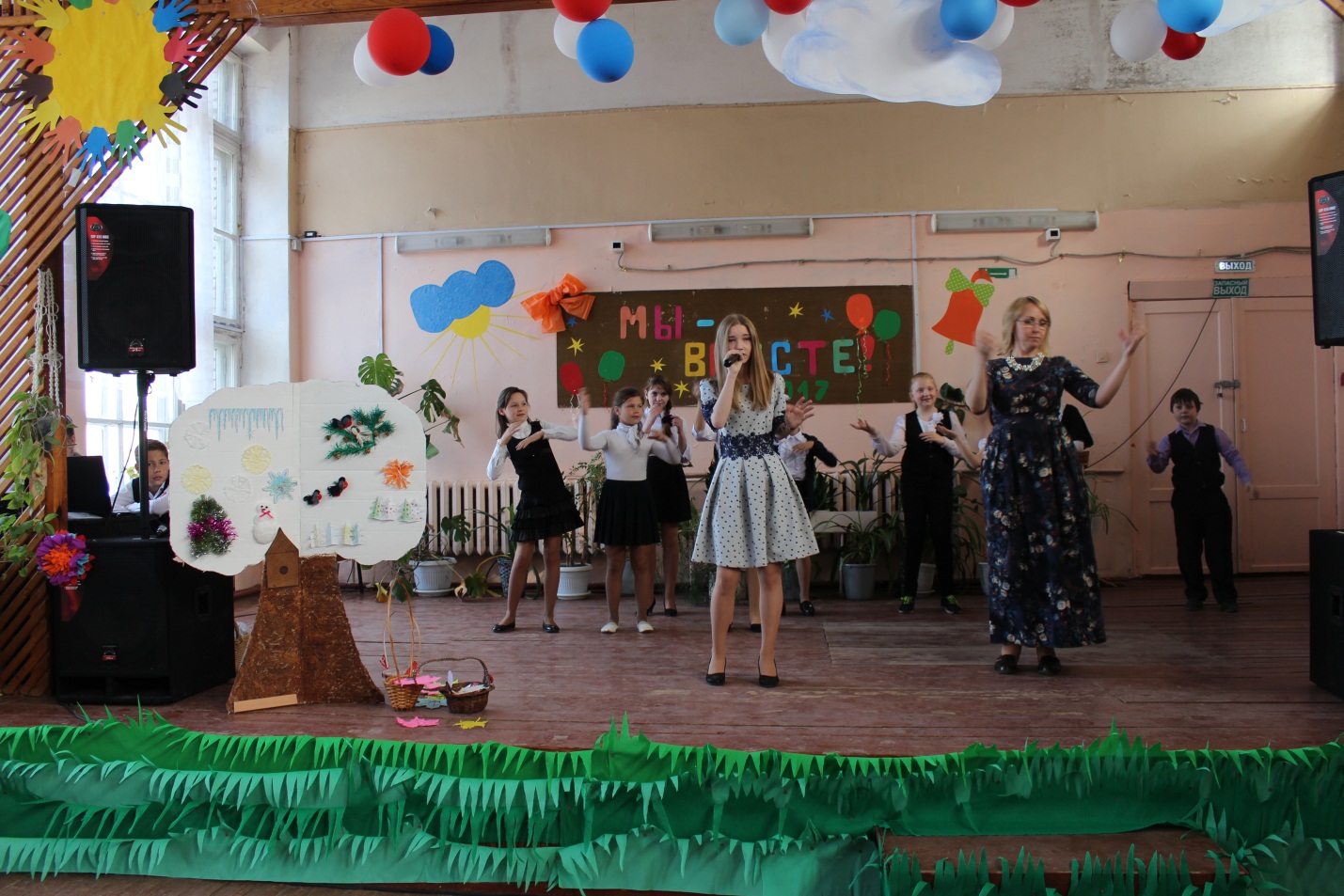 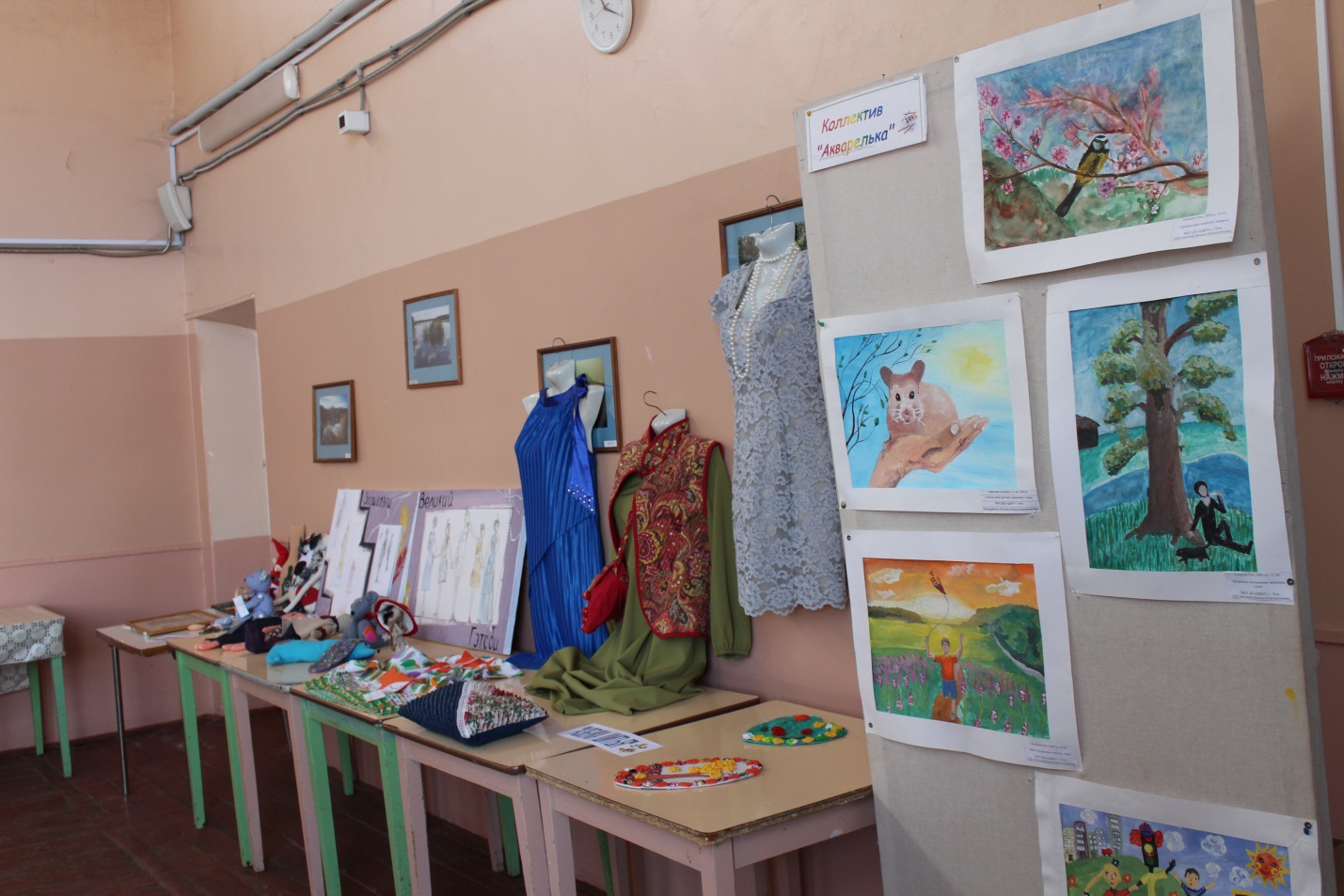 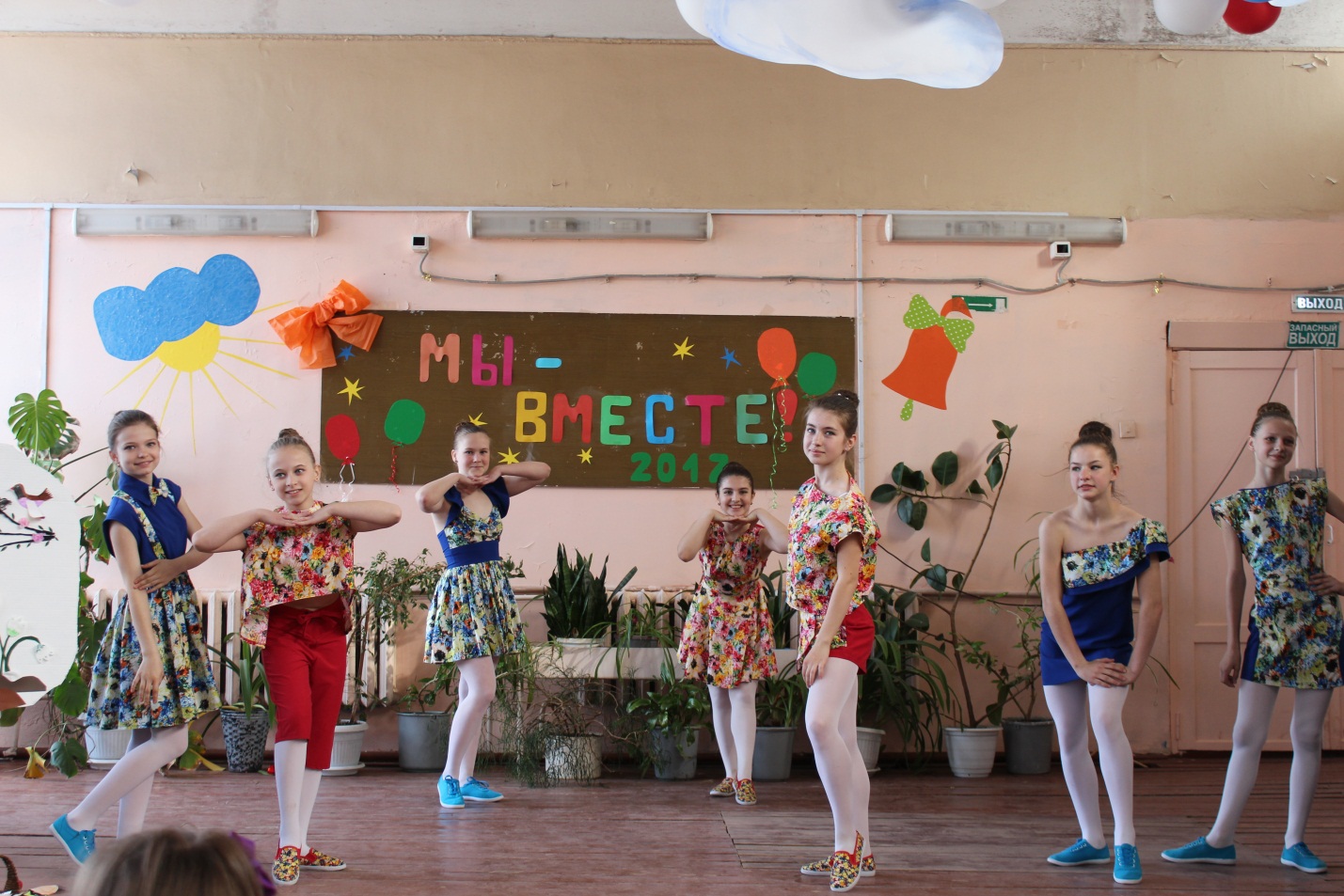 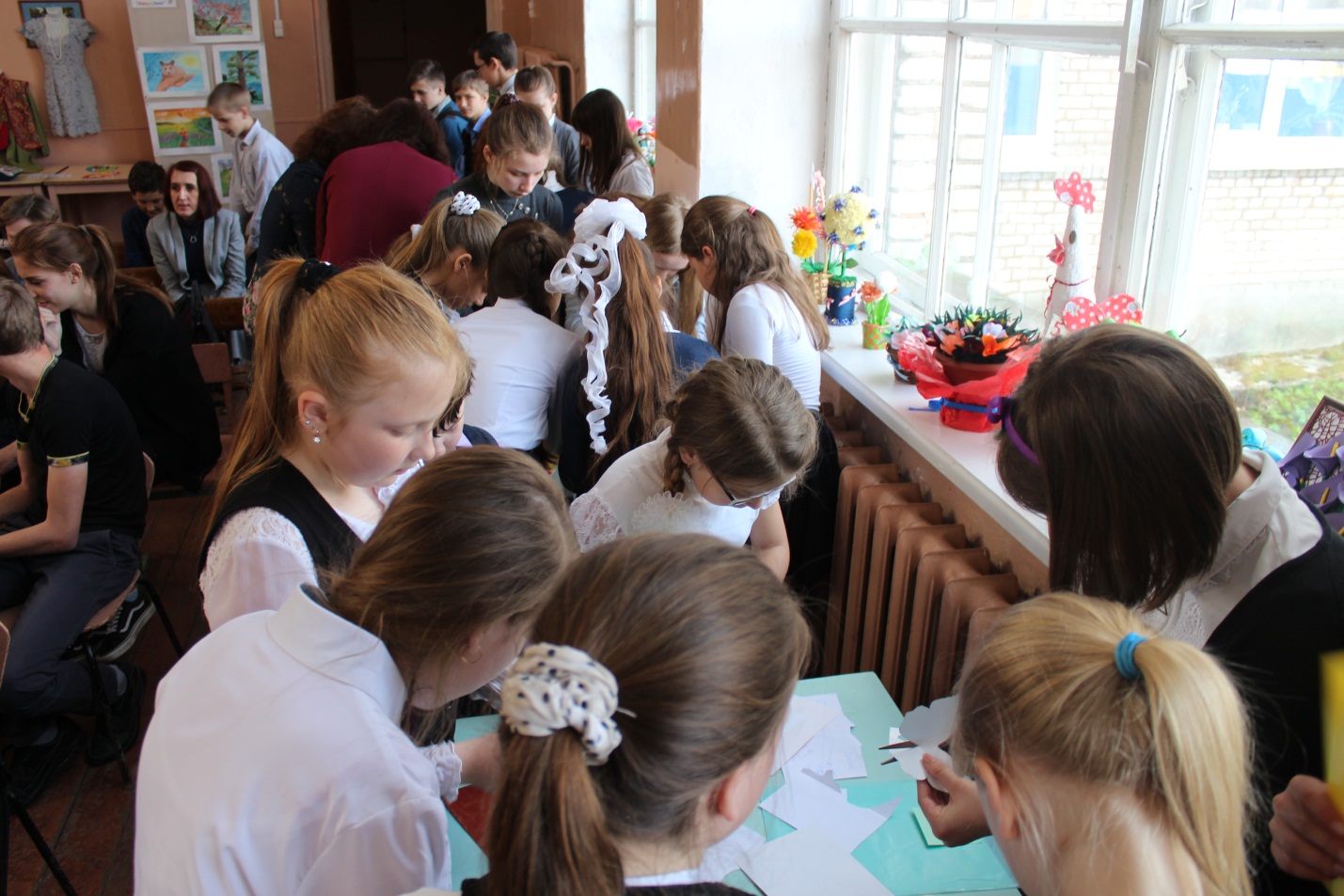 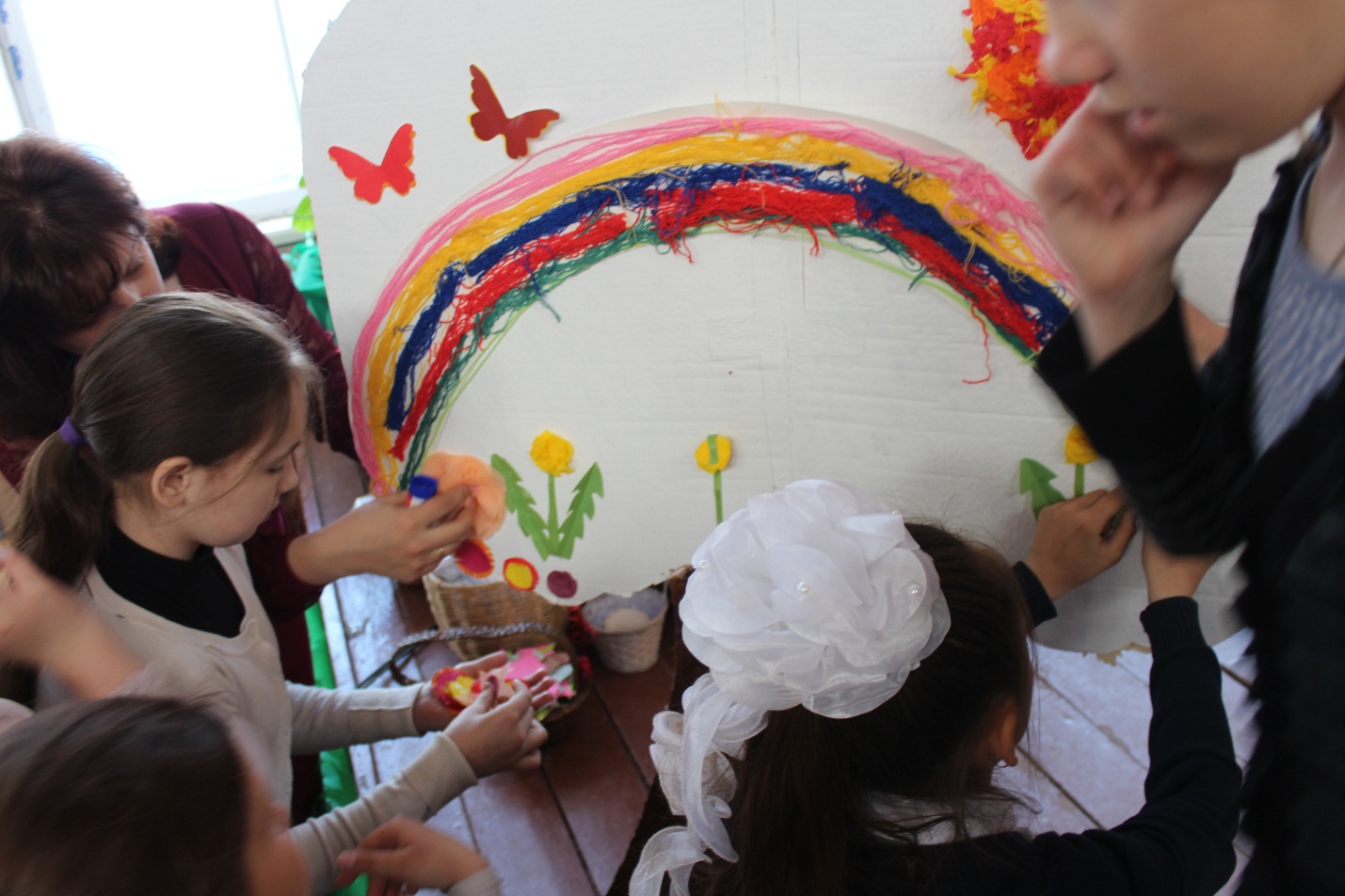 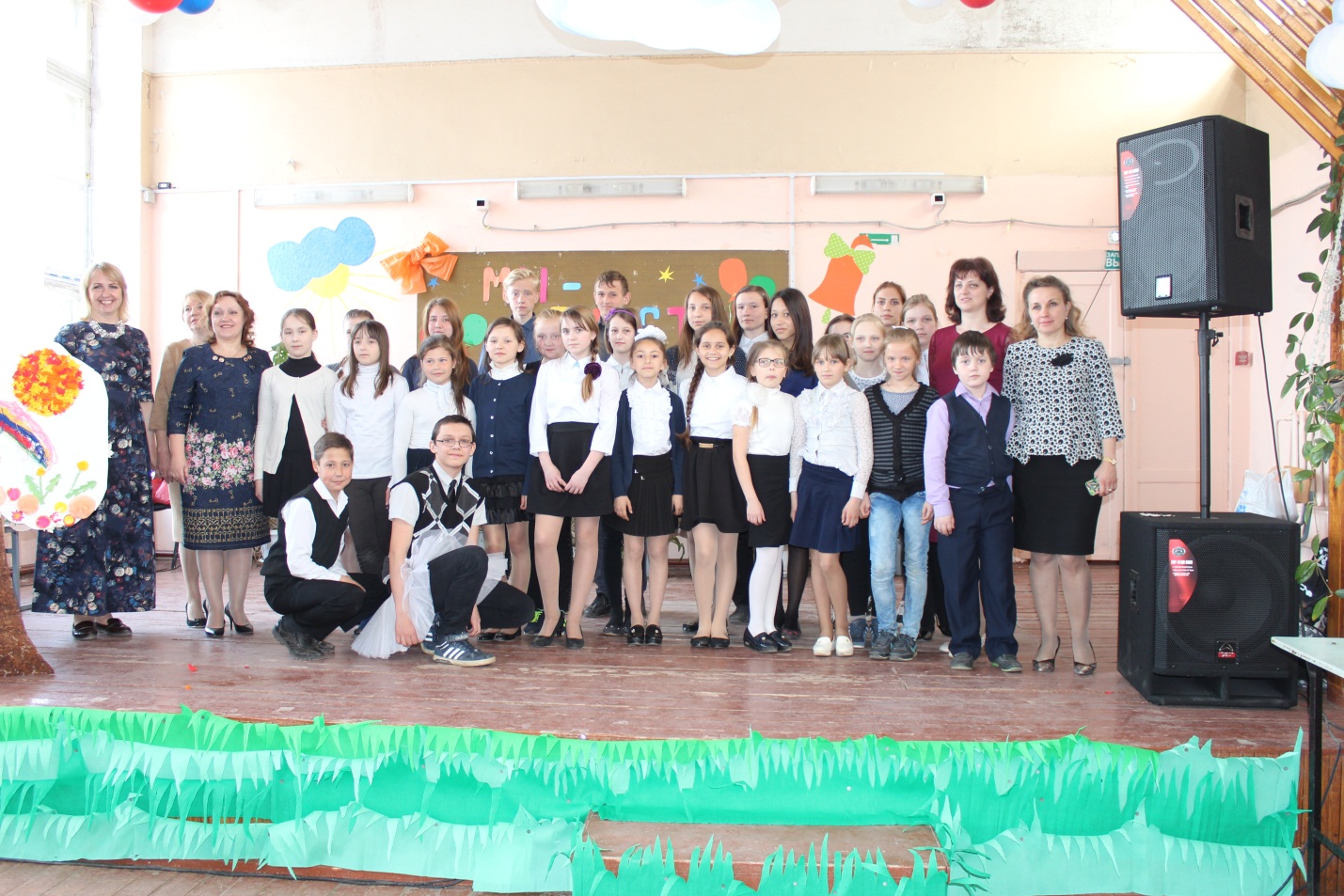 